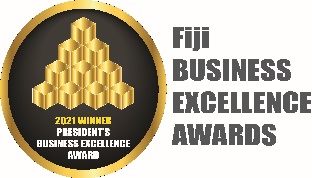 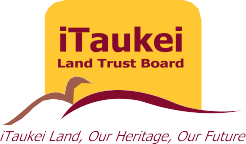 
Tender 011/2022 – Refurbishment TLTB Office, Korovou
The iTaukei Land Trust Board invites Tenders from suitable Contractors qualified for the Refurbishment works at iTaukei Land Trust Board Office, Level 1 Waimaro Circuit Building, Korovou.As part of the Tender, you’re required to provide services to TLTB on the following areas;Demolition works of existing partitioning wall;Installation of new electrical wiring, lights, Office tiles, Plumbing works;Removal of old electrical Wiring;Painting of existing structure;Remove data Wiring; andSite Clean-up.Bidders seeking further clarification on the Tender process and inspections on the proposed refurbishment area shall liaise with Team Leader Korovou on mobile#9997293 or Administration Officer on 9995023. The tender advertisement and Terms of Reference can also be obtained via website: www.tltb.com.fj.Vendors are requested to submit their Tenders in sealed envelopes, clearly marked: “TENDER – REFURBISHMENT OF TLTB OFFICE – KOROVOU” and to be place in the Tender Box located at 1st floor, TLTB Building, 431 Victoria Parade, Suva.Written expression is to be addressed to: The Chairman
Tender Committee
iTaukei Land Trust Board
GPO Box 116
431 Victoria parade, Suva
Late submission will not be acceptable. TLTB reserves the right to accept, reject or negotiate with one or all the bidders. This Tender closes on 13th May 2022.ITAUKEI LAND TRUST BOARD.